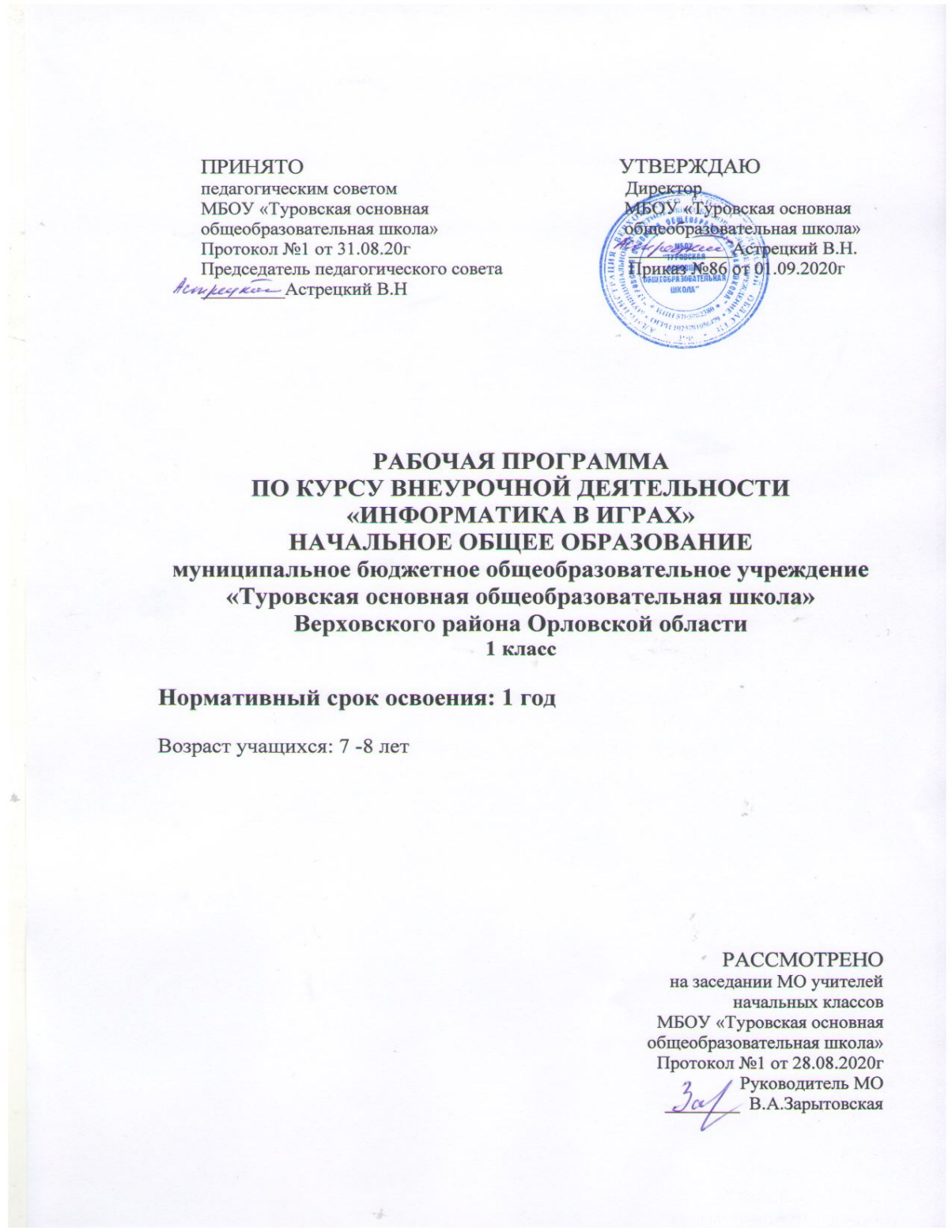 ПЛАНИРУЕМЫЕ РЕЗУЛЬТАТЫ ОСВОЕНИЯ УЧЕБНОГО КУРСАЛичностные результаты:критическое отношение к информации и избирательность её восприятия;уважение к информации о частной жизни и информационным результатам других людей; осмысление мотивов своих действий при выполнении заданий с жизненными ситуациями;начало профессионального самоопределения, ознакомление с миром профессий, связанных с информационными и коммуникационными технологиями.Метапредметные результаты:Регулятивные УУД:планирование последовательности шагов алгоритма для достижения цели; поиск ошибок в плане действий и внесение в него изменений.Познавательные УУД:моделирование – преобразование объекта из чувственной формы в модель, где выделены существенные характеристики объекта (пространственно-графическая или знаково- символическая);анализ объектов с целью выделения признаков (существенных, несущественных);синтез – составление целого из частей, в том числе самостоятельное достраивание с восполнением недостающих компонентов;выбор оснований и критериев для сравнения, сериации, классификации объектов; подведение под понятие;установление причинно-следственных связей; построение логической цепи рассуждений.Коммуникативные УУД:аргументирование своей точки зрения на выбор оснований и критериев при выделении признаков, сравнении и классификации объектов;выслушивание собеседника и ведение диалога;признавание возможности существования различных точек зрения и права каждого иметь свою.Предметными результаты:В результате изучения материала учащиеся должны уметь:находить лишний предмет в группе однородных; давать название группе однородных предметов;находить предметы с одинаковым значением признака (цвет, форма, размер, количество элементов и т.д.);находить закономерности в расположении фигур по значению одного признака; называть последовательность простых знакомых действий;находить пропущенное действие в знакомой последовательности; отличать заведомо ложные фразы;называть противоположные по смыслу слова. Обучающиеся должны иметь представление:об однородных группах предметов; о ложных и истинных утверждениях. Обучающиеся научатся:находить лишний предмет в группе однородных; давать название группе однородных предметов;находить предметы с одинаковым значением признака (цвет, форма, размер, число элементов и т.д.);называть последовательность простых знакомых действий; находить пропущенное действие в знакомой последовательности; отличать заведомо ложные фразы;называть противоположные по смыслу слова.Обучающиеся получат возможность научиться:находить закономерности в расположении фигур по значению одного признака.2. СОДЕРЖАНИЕ УЧЕБНОГО КУРСАОтличительные признаки и составные части предметов. Выделение признаков предметов, узнавание предметов по заданным признакам. Сравнение двух или более предметов. Разбиение предметов на группы по заданным признакам.План действий и его описание. Последовательность действий. Последовательность состояний в природе. Выполнение последовательности действий. Составление линейных планов действий. Поиск ошибок в последовательностидействий.Логические рассуждения. Истинность и ложность высказываний. Логические рассуждения и выводы. Поиск путей на простейших графах, подсчет вариантов. Высказывания и множества. Построение отрицания простых высказываний.В результате обучения учащиеся будут уметь:
• находить лишний предмет в группе однородных;
• предлагать несколько вариантов лишнего предмета в группе однородных;
• выделять группы однородных предметов среди разнородных и давать названия этим группам;
• находить предметы с одинаковым значением признака (цвет, форма, размер, число элементов и т.д.);
• разбивать предложенное множество фигур (рисунков) на два подмножества по значениям разных признаков;
• находить закономерности в расположении фигур по значению двух признаков;
• называть последовательность простых знакомых действий;
• приводить примеры последовательности действий в быту, сказках;
• находить пропущенное действие в знакомой последовательности;
• точно выполнять действия под диктовку учителя;
• отличать заведомо ложные фразы;
• называть противоположные по смыслу слова;
• отличать высказывания от других предложений, приводить примеры высказываний, определять истинные и ложные высказывания.Формы проведения занятий: сюжетные игры;ролевые игры;чтение и обсуждение заданий; решение познавательных задач; проблемные беседы; викторины;3. Тематический планированиес указанием количества часов, отводимых на освоение каждой темыкласс№ п/пТемаКол-во часов1Отличительные признаки предметов 82План действий и его описание73Составные части предметов94Логические рассуждения7Итого31